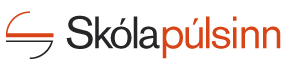 Dear parent/guardian. The school uses a web-based self-evaluation system called Skólapúlsinn to monitor its operations and improve the school. One important part of that self-evaluation is asking the students how they feel at school, how they are doing with their studies and education as well as asking some more general questions about the school and class ethos. The table below contains an overview of what the survey measures.Students aged 11-15 years answer the survey in schools via the Internet. Each student takes part once each year and it takes approximately 20 minutes to complete the survey. Results are only displayed as means and ratios for groups. As well as being used by the school, the results are deployed by Skólapúlsinn staff for statistical analysis f.ex. for education offices, ministries and scholars to give further insight into student development and educational environment across the country. The processing of the survey fulfils the requirements of Act no. 90/2018 on Data Protection and the Processing of Personal Data and complies with the European Council’s GDPR Regulation. Four processes have been developed for this purpose:All personal data is deleted before the survey begins unless a respondent asks specifically to be reminded if they forget to complete the survey. In such instances, personal data is automatically deleted once the survey has been completed. All messaging is encrypted (https:) which reduces the risk of real-time monitoring of responses. Open-ended answers are saved separately from other responses in the survey so information in open-ended answers cannot be linked in any way to answers to multiple choice questions in the survey. The use of cookies is limited, see further information on www.visar.is under Privacy Policy.Vísar rannsóknir, the administrator of the survey, is a member of ESOMAR, the global association for the data and insights industry, and operates according to the organisation’s code of conduct. Further information on security measures can be found in the Privacy Policy at www.visar.is. For further information on technical and organisational security measures, e-mail personuvernd@visar.is.The purpose of this letter is to inform you of the schools intention to implement the system. If you do not want your child to take part, please contact the schools office.Further information on the self-evaluation system can be found here: www.skolapulsinn.is/um. You can also contact Skólapúlsinn by phone at 583-0700 and by email: skolapulsinn@skolapulsinn.is. Student engagementHealth and well-beingSchool and class ethosEnjoyment of readingInterest in and enjoyment of math Interest in and enjoyment of scienceBelief in one’s ability to learn Self regulated learningPersistence in learning Self-esteem Locus of controlWell beingRate of bullyingTypes of bullyingPlaces of bullyingExerciseDietRelating to other studentsStudent-teacher relationshipsClass disciplineActive class participationFeedback to students